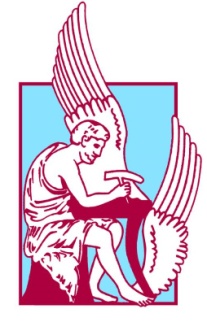 ΠΟΛΥΤΕΧΝΕΙΟ ΚΡΗΤΗΣΣχολή  Χημικών Μηχανικών και Μηχανικών Περιβάλλοντος, Πολυτεχνειούπολη, Χανιά 73100Πρόγραμμα Προπτυχιακών Σπουδών ΑΙΤΗΣΗΤου/της 	αριθμ. μητρ.	κατοίκο	οδός	πόλη	Τ.Κ.	Τηλ. 	Ε-mail 	Χανιά, ……………20...Προς: τη Συνέλευση Τμήματος της Μονοτμηματικής Σχολής XHΜΗΠΕΡΠαρακαλώ για την αλλαγή του/της επιβλέποντα/-ουσας ή/και μέλους της τριμελούς ...........................................................................της  Διπλωματικής Εργασίας μου.Ο / Η  αιτών / ούσα……………………….